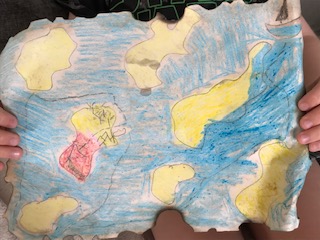 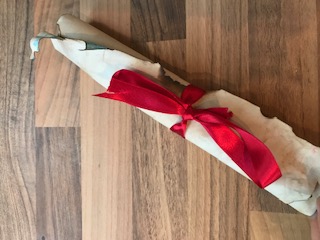 Jem enjoyed “The pirates” task and made a treasure map. He especially liked staining it with a tea bag and burning the edges!Jem is also doing a football course with 3 of his friends from Year 2. They have a coach who gives them socially distanced skills to do for an hour on a Tuesday. 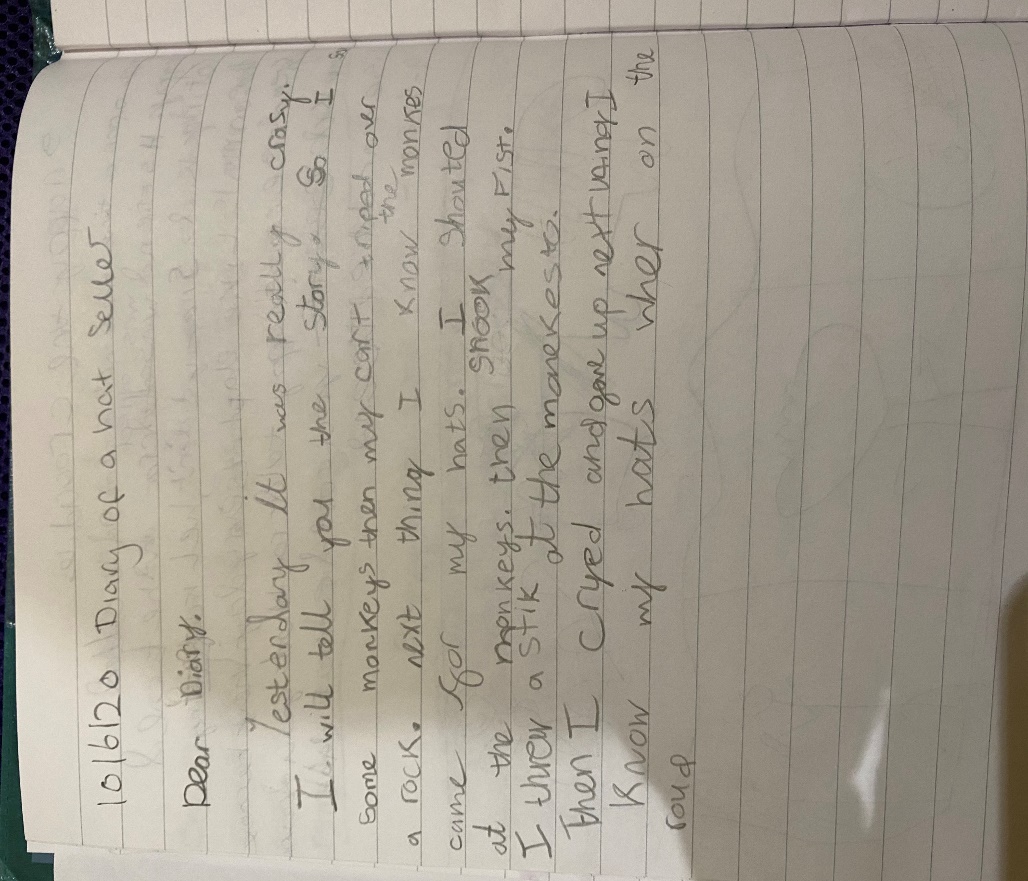 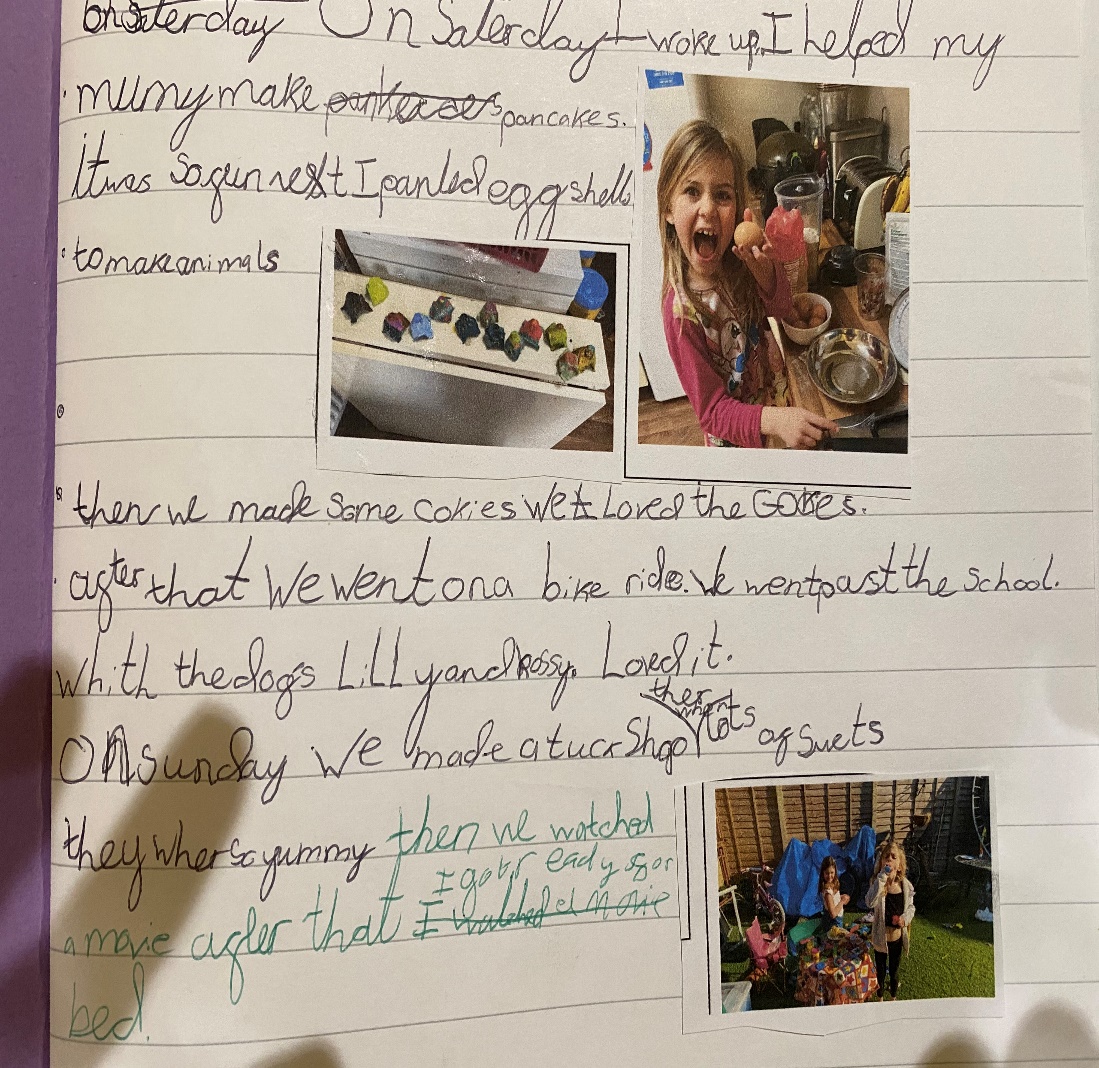 Scarlett has sent a copy of her diary, where she pretended to be the Hal Seller. The second work is showing Scarlett working hard in the kitchen and her garden. Month of Music Competition- Alex making a set of drums.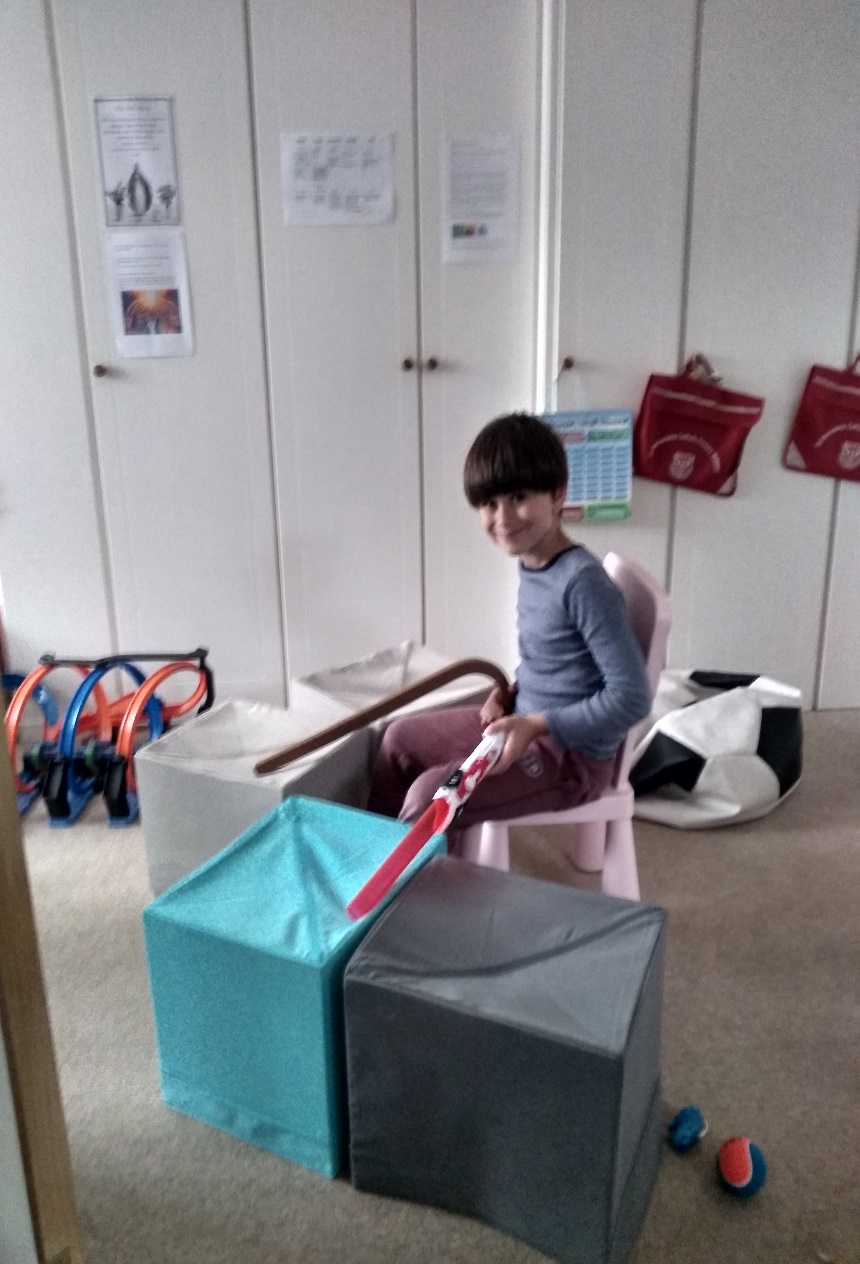 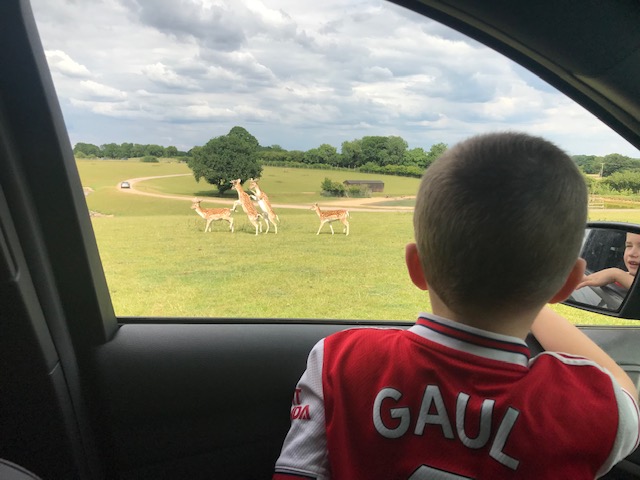 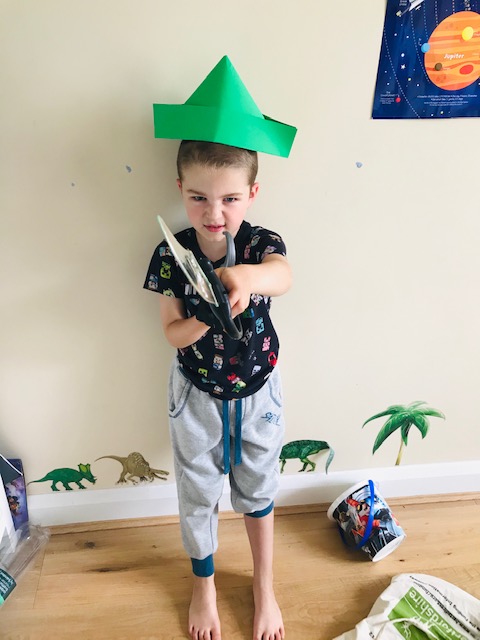 Cian said, “I really enjoyed the science experiment. We tested many materials and picked the best ones for the boats and put Lego people on them. I like “The Pirates” week. We also had a trip to the zoo. I loved it”.

.  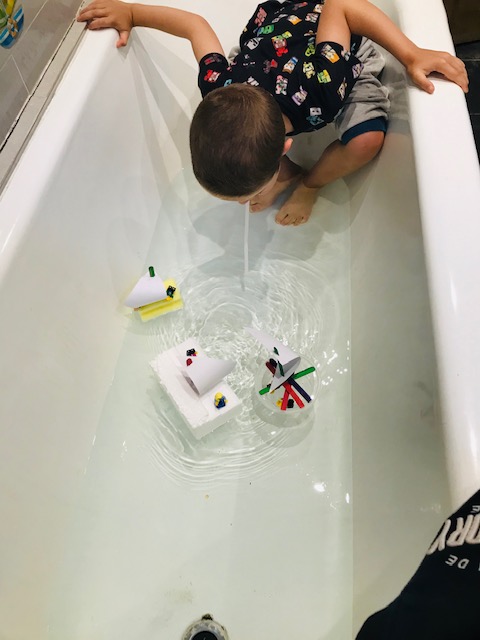 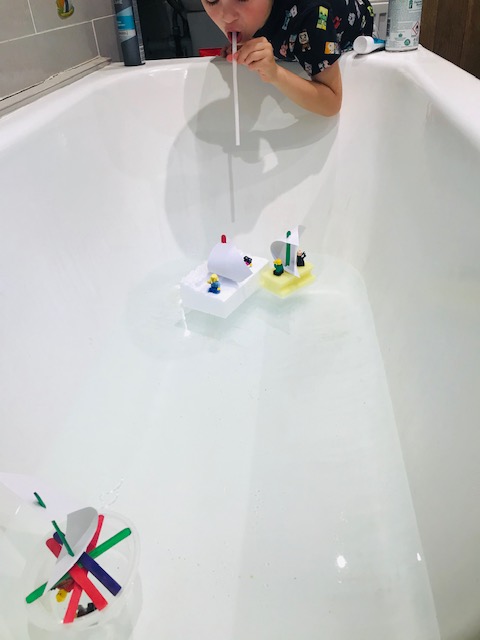 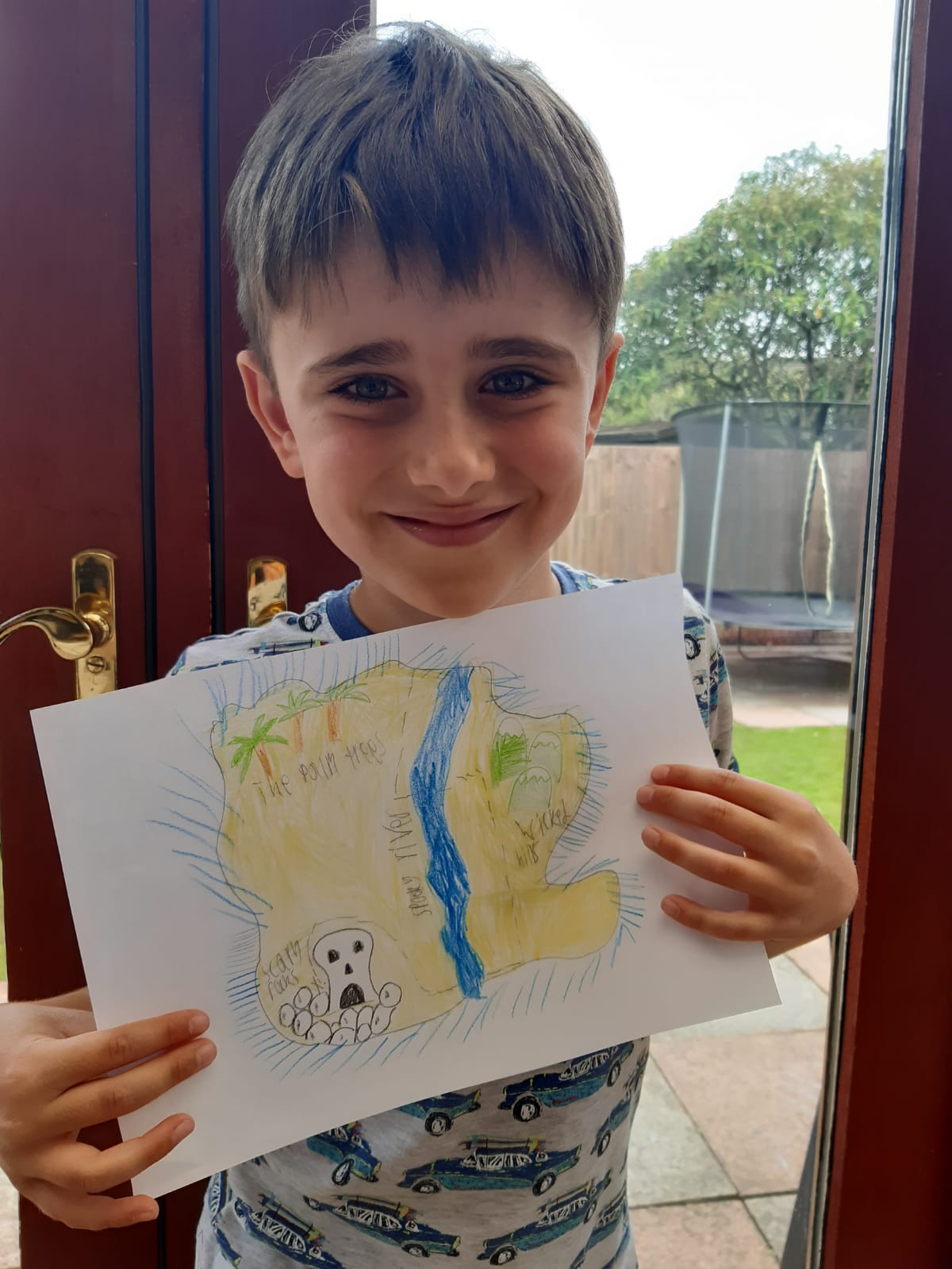 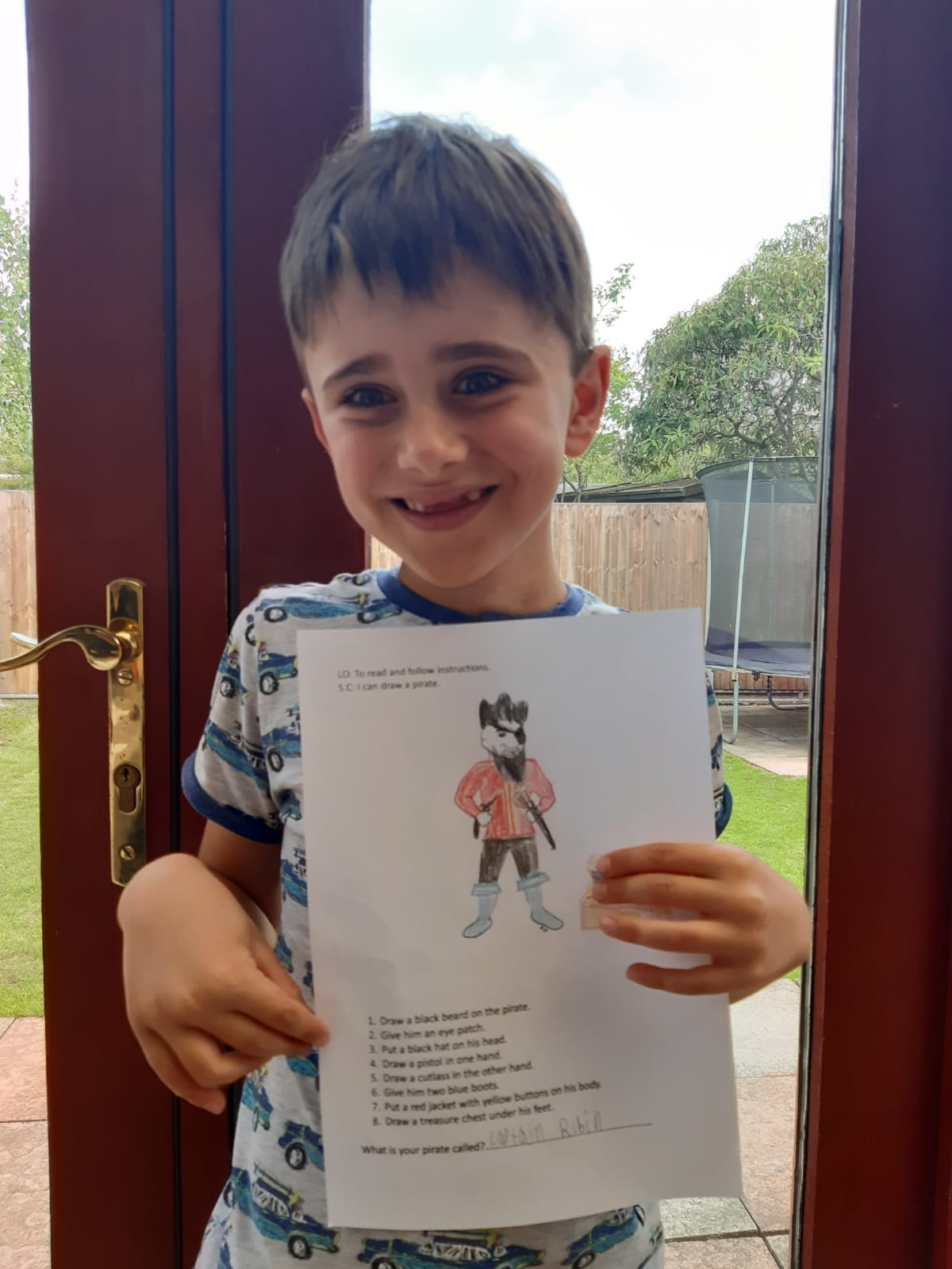 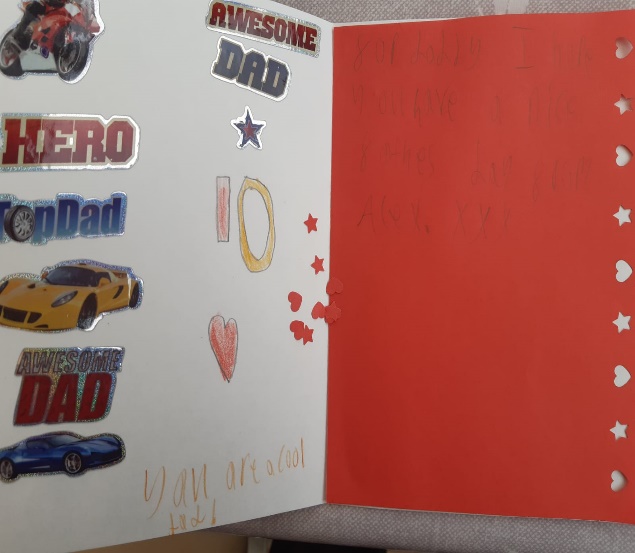 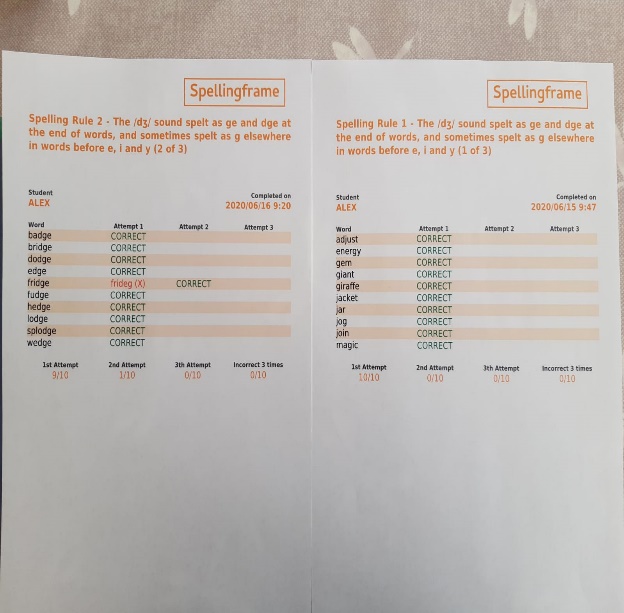 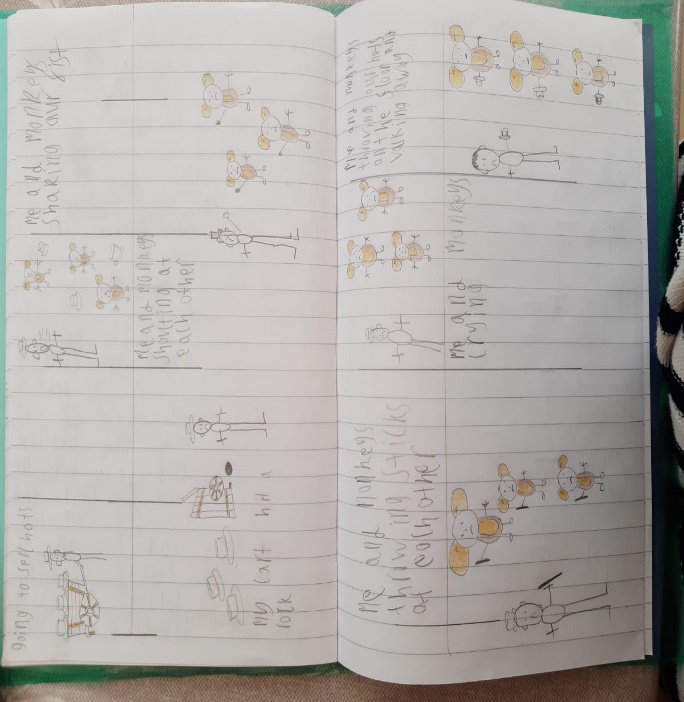 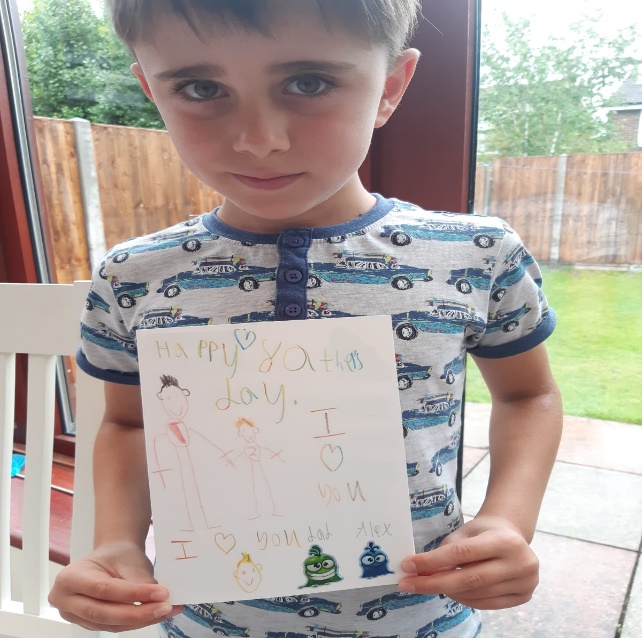 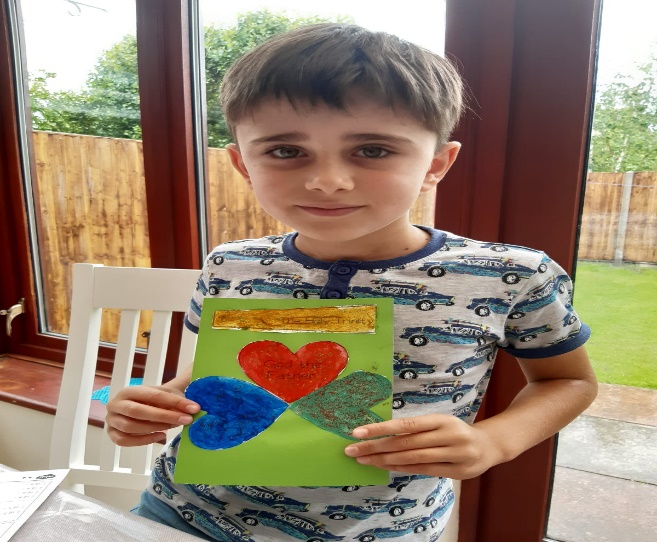 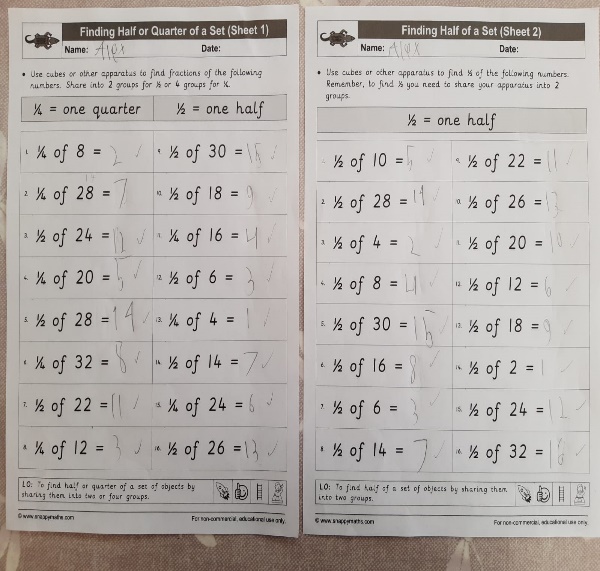 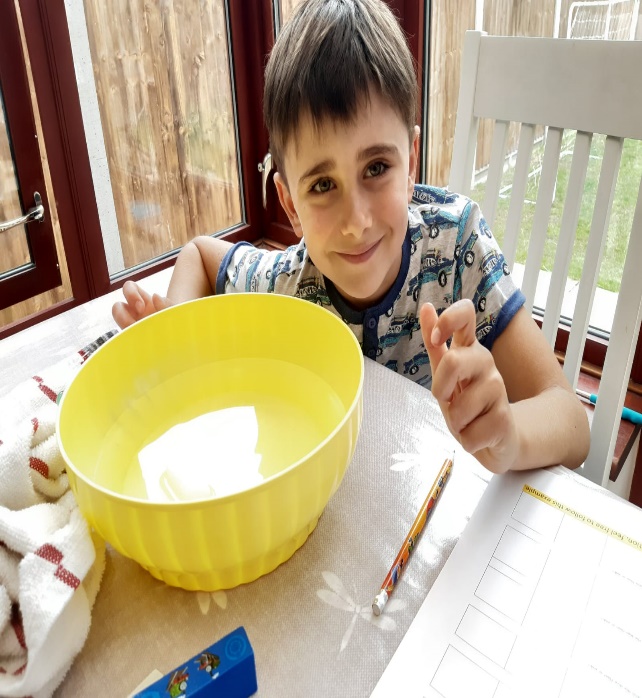 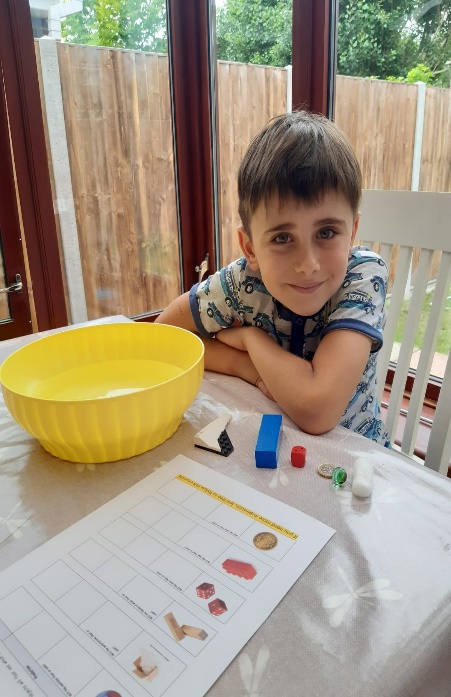 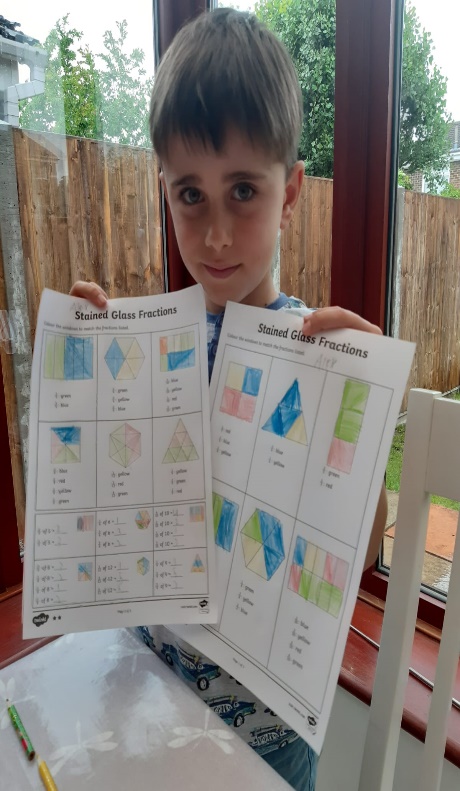 